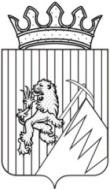 РЕШЕНИЕГУБАХИНСКОЙ ГОРОДСКОЙ ДУМЫI  СОЗЫВА       12.03.2015г.                                                                   № 243Рассмотрев предложения администрации города Губахи по уточнению бюджета округа на 2015 год и плановый период 2016 и 2017 годов, Губахинская городская Дума РЕШАЕТ:1. Внести  в  решение  Губахинской городской Думы  от 25.12.2014 года  №  238   «О бюджете  Губахинского городского округа на 2015 год и плановый период 2016 и 2017 годов» (в редакции решения от 22 января 2015 года № 239) следующие изменения:1.1. в первом  абзаце статьи 1 цифры «719876,245» заменить цифрами «722993,44225», цифры «706941,135» заменить цифрами «709941,135», цифры «12935,11» заменить цифрами «13052,30725»;1.2. во втором абзаце статьи 1 цифры «12935,11» заменить цифрами «13052,30725»;1.3. во втором абзаце статьи 12 цифры «38586,736» заменить цифрами «37783,04036»;1.4. в третьем абзаце статьи 12  цифры «52,470416» заменить цифрами «49,817955»;1.5. в статье 14 цифру «0» заменить цифрами «161,22682».2. В приложение 2 к Решению внести изменения по главному администратору 512 «Управление образования администрации городского округа «Город  Губаха»» исключив код доходов 512 2 02 03029 04 0000 151- Субвенции бюджетам городских округов на компенсацию части родительской платы за содержание ребенка в муниципальных образовательных учреждениях, реализующих основную общеобразовательную программу дошкольного образования.3. Приложения 4, 6, 8, 10, 12 к Решению  изложить  в  редакции  согласно приложениям  1, 2, 3, 4, 5 к настоящему решению.4. Решение вступает в силу с момента  его официального опубликования. 5. Опубликовать настоящее решение в Официальном вестнике газеты  «Уральский шахтер».6. Контроль за исполнением решения возложить на главу администрации города Губахи  Лазейкина Н.В.Глава города Губахи –председатель Губахинской городской Думы		                    А.В.БорисовПриложение 1к решению Губахинской городской Думы от  12.03.2015 г. № 243Приложение 2к решению Губахинской городской Думы от  12.03.2015 г. № 243Приложение 3к решению Губахинской городской Думы от  12.03.2015 г. № 243Измененные суммы по отдельным кодам ведомственной структуры  расходов  бюджета  на 2015 годПриложение 4к решению Губахинской городской Думы от  12.03.2015 г. № 243Распределение средств дорожного фонда  городского округа "Город Губаха" на 2015 годПриложение 5к решению Губахинской городской Думы от  12.03.2015 г. № 243Источники   финансирования дефицита бюджета на 2015 годО внесении изменений в решение Губахинской городской Думы от 25 декабря  2014 года  № 238 «О бюджете Губахинского городского округа  на 2015 год и плановый период 2016 и 2017 годов»Доходы бюджета Губахинского городского округа "Город Губаха"Доходы бюджета Губахинского городского округа "Город Губаха"Доходы бюджета Губахинского городского округа "Город Губаха"Доходы бюджета Губахинского городского округа "Город Губаха"Доходы бюджета Губахинского городского округа "Город Губаха"Доходы бюджета Губахинского городского округа "Город Губаха"на 2015 годкодНаименование кода поступлений в бюджет, группы, подгруппы, статьи, кода экономической классификации доходовНаименование кода поступлений в бюджет, группы, подгруппы, статьи, кода экономической классификации доходовНаименование кода поступлений в бюджет, группы, подгруппы, статьи, кода экономической классификации доходовНаименование кода поступлений в бюджет, группы, подгруппы, статьи, кода экономической классификации доходовСумма,
 рублей0001 00 00000 00 0000 000Налоговые и неналоговые доходыНалоговые и неналоговые доходыНалоговые и неналоговые доходыНалоговые и неналоговые доходы276 311 535,000001 01 00000 00 0000 000Налоги на прибыль, доходыНалоги на прибыль, доходыНалоги на прибыль, доходыНалоги на прибыль, доходы172 887 100,000001 01 02000 01 0000 110Налог на доходы физических лицНалог на доходы физических лицНалог на доходы физических лицНалог на доходы физических лиц172 887 100,000001 03 00000 00 0000 000Налоги на товары (работы, услуги), реализуемые на территории Российской ФедерацииНалоги на товары (работы, услуги), реализуемые на территории Российской ФедерацииНалоги на товары (работы, услуги), реализуемые на территории Российской ФедерацииНалоги на товары (работы, услуги), реализуемые на территории Российской Федерации3 259 100,000001 03 02000 01 0000 110Акцизы по подакцизным товарам (продукции), производимым на территории Российской ФедерацииАкцизы по подакцизным товарам (продукции), производимым на территории Российской ФедерацииАкцизы по подакцизным товарам (продукции), производимым на территории Российской ФедерацииАкцизы по подакцизным товарам (продукции), производимым на территории Российской Федерации3 259 100,000001 05 00000 00 0000 000Налоги на совокупный доходНалоги на совокупный доходНалоги на совокупный доходНалоги на совокупный доход15 018 400,000001 05 02000 02 0000 110Единый налог на вмененный доход для отдельных видов деятельностиЕдиный налог на вмененный доход для отдельных видов деятельностиЕдиный налог на вмененный доход для отдельных видов деятельностиЕдиный налог на вмененный доход для отдельных видов деятельности14 799 000,000001 05 04000 02 0000 110Налог, взимаемый в связи с применением патентной системы налогообложенияНалог, взимаемый в связи с применением патентной системы налогообложенияНалог, взимаемый в связи с применением патентной системы налогообложенияНалог, взимаемый в связи с применением патентной системы налогообложения219 400,000001 06 00000 00 0000 000Налоги на имуществоНалоги на имуществоНалоги на имущество52 855 685,000001 06 01000 00 0000 110Налог на имущество физических лицНалог на имущество физических лицНалог на имущество физических лицНалог на имущество физических лиц3 782 500,000001 06 04000 02 0000 110Транспортный налогТранспортный налогТранспортный налог18 773 185,000001 06 06000 00 0000 110Земельный налогЗемельный налогЗемельный налог30 300 000,000001 08 00000 00 0000 000Государственная пошлинаГосударственная пошлинаГосударственная пошлинаГосударственная пошлина3 786 000,000001 08 03000 01 0000 110Государственная пошлина по делам, рассматриваемым в судах общей юрисдикции, мировыми судьямиГосударственная пошлина по делам, рассматриваемым в судах общей юрисдикции, мировыми судьямиГосударственная пошлина по делам, рассматриваемым в судах общей юрисдикции, мировыми судьямиГосударственная пошлина по делам, рассматриваемым в судах общей юрисдикции, мировыми судьями3 731 000,000001 08 07000 01 0000 110Государственная пошлина за государственную регистрацию, а также за совершение прочих юридически значимых действийГосударственная пошлина за государственную регистрацию, а также за совершение прочих юридически значимых действийГосударственная пошлина за государственную регистрацию, а также за совершение прочих юридически значимых действийГосударственная пошлина за государственную регистрацию, а также за совершение прочих юридически значимых действий55 000,000001 11 00000 00 0000 000Доходы от использования имущества, находящегося в государственной и муниципальной собственностиДоходы от использования имущества, находящегося в государственной и муниципальной собственностиДоходы от использования имущества, находящегося в государственной и муниципальной собственностиДоходы от использования имущества, находящегося в государственной и муниципальной собственности16 165 650,000001 11 03000 00 0000 120Проценты, полученные от предоставления бюджетных кредитов внутри страныПроценты, полученные от предоставления бюджетных кредитов внутри страныПроценты, полученные от предоставления бюджетных кредитов внутри страныПроценты, полученные от предоставления бюджетных кредитов внутри страны57 600,000001 11 05000 00 0000 120Доходы, получаемые в виде арендной либо иной платы за передачу в возмездное пользование государственного и муниципального имущества (за исключением имущества бюджетных и автономных учреждений, а также имущества государственных и муниципальных унитарных предприятий, в том числе казенных)Доходы, получаемые в виде арендной либо иной платы за передачу в возмездное пользование государственного и муниципального имущества (за исключением имущества бюджетных и автономных учреждений, а также имущества государственных и муниципальных унитарных предприятий, в том числе казенных)Доходы, получаемые в виде арендной либо иной платы за передачу в возмездное пользование государственного и муниципального имущества (за исключением имущества бюджетных и автономных учреждений, а также имущества государственных и муниципальных унитарных предприятий, в том числе казенных)Доходы, получаемые в виде арендной либо иной платы за передачу в возмездное пользование государственного и муниципального имущества (за исключением имущества бюджетных и автономных учреждений, а также имущества государственных и муниципальных унитарных предприятий, в том числе казенных)14 953 800,000001 11 07000 00 0000 120Платежи от государственных и муниципальных унитарных предприятийПлатежи от государственных и муниципальных унитарных предприятийПлатежи от государственных и муниципальных унитарных предприятийПлатежи от государственных и муниципальных унитарных предприятий54 250,000001 11 09000 00 0000 120Прочие доходы от использования имущества и прав, находящихся в государственной и муниципальной собственности (за исключением имущества бюджетных и автономных учреждений, а также имущества государственных и муниципальных унитарных предприятий, в том числе казенных)Прочие доходы от использования имущества и прав, находящихся в государственной и муниципальной собственности (за исключением имущества бюджетных и автономных учреждений, а также имущества государственных и муниципальных унитарных предприятий, в том числе казенных)Прочие доходы от использования имущества и прав, находящихся в государственной и муниципальной собственности (за исключением имущества бюджетных и автономных учреждений, а также имущества государственных и муниципальных унитарных предприятий, в том числе казенных)Прочие доходы от использования имущества и прав, находящихся в государственной и муниципальной собственности (за исключением имущества бюджетных и автономных учреждений, а также имущества государственных и муниципальных унитарных предприятий, в том числе казенных)1 100 000,000001 12 00000 00 0000 000Платежи при пользовании природными ресурсамиПлатежи при пользовании природными ресурсамиПлатежи при пользовании природными ресурсамиПлатежи при пользовании природными ресурсами2 011 000,000001 12 01000 01 0000 120Плата за негативное воздействие на окружающую средуПлата за негативное воздействие на окружающую средуПлата за негативное воздействие на окружающую средуПлата за негативное воздействие на окружающую среду2 011 000,000001 13 00000 00 0000 000Доходы от оказания платных услуг (работ) и компенсации затрат государстваДоходы от оказания платных услуг (работ) и компенсации затрат государстваДоходы от оказания платных услуг (работ) и компенсации затрат государстваДоходы от оказания платных услуг (работ) и компенсации затрат государства3 000 000,000001 13 02000 00 0000 130Доходы от компенсации затрат государстваДоходы от компенсации затрат государстваДоходы от компенсации затрат государстваДоходы от компенсации затрат государства3 000 000,000001 14 00000 00 0000 000Доходы от продажи материальных и нематериальных активовДоходы от продажи материальных и нематериальных активовДоходы от продажи материальных и нематериальных активовДоходы от продажи материальных и нематериальных активов5 756 000,000001 14 02000 00 0000 000Доходы от реализации имущества, находящегося в государственной и муниципальной собственности (за исключением движимого имущества бюджетных и автономных учреждений, а также имущества государственных и муниципальных унитарных предприятий, в том числе казенных)Доходы от реализации имущества, находящегося в государственной и муниципальной собственности (за исключением движимого имущества бюджетных и автономных учреждений, а также имущества государственных и муниципальных унитарных предприятий, в том числе казенных)Доходы от реализации имущества, находящегося в государственной и муниципальной собственности (за исключением движимого имущества бюджетных и автономных учреждений, а также имущества государственных и муниципальных унитарных предприятий, в том числе казенных)Доходы от реализации имущества, находящегося в государственной и муниципальной собственности (за исключением движимого имущества бюджетных и автономных учреждений, а также имущества государственных и муниципальных унитарных предприятий, в том числе казенных)5 356 000,000001 14 02040 04 0000 410Доходы от реализации имущества, находящегося в собственности городских округов (за исключением движимого имущества муниципальных бюджетных и автономных учреждений, а также имущества муниципальных унитарных предприятий, в том числе казенных) в части реализации основных средств по указанному имуществуДоходы от реализации имущества, находящегося в собственности городских округов (за исключением движимого имущества муниципальных бюджетных и автономных учреждений, а также имущества муниципальных унитарных предприятий, в том числе казенных) в части реализации основных средств по указанному имуществуДоходы от реализации имущества, находящегося в собственности городских округов (за исключением движимого имущества муниципальных бюджетных и автономных учреждений, а также имущества муниципальных унитарных предприятий, в том числе казенных) в части реализации основных средств по указанному имуществуДоходы от реализации имущества, находящегося в собственности городских округов (за исключением движимого имущества муниципальных бюджетных и автономных учреждений, а также имущества муниципальных унитарных предприятий, в том числе казенных) в части реализации основных средств по указанному имуществу5 356 000,000001 14 06000 00 0000 430Доходы от продажи земельных участков, находящихся в государственной и муниципальной собственности (за исключением земельных участков бюджетных и автономных учреждений)Доходы от продажи земельных участков, находящихся в государственной и муниципальной собственности (за исключением земельных участков бюджетных и автономных учреждений)Доходы от продажи земельных участков, находящихся в государственной и муниципальной собственности (за исключением земельных участков бюджетных и автономных учреждений)Доходы от продажи земельных участков, находящихся в государственной и муниципальной собственности (за исключением земельных участков бюджетных и автономных учреждений)400 000,000001 14 06010 00 0000 430Доходы от продажи земельных участков, государственная собственность на которые не разграниченаДоходы от продажи земельных участков, государственная собственность на которые не разграниченаДоходы от продажи земельных участков, государственная собственность на которые не разграниченаДоходы от продажи земельных участков, государственная собственность на которые не разграничена400 000,000001 16 00000 00 0000 000Штрафы, санкции, возмещение ущербаШтрафы, санкции, возмещение ущербаШтрафы, санкции, возмещение ущербаШтрафы, санкции, возмещение ущерба1 572 600,000001 16 03000 00 0000 140Денежные взыскания (штрафы) за нарушение законодательства о налогах и сборахДенежные взыскания (штрафы) за нарушение законодательства о налогах и сборахДенежные взыскания (штрафы) за нарушение законодательства о налогах и сборахДенежные взыскания (штрафы) за нарушение законодательства о налогах и сборах74 500,000001 16 06000 01 0000 140Денежные взыскания (штрафы) за нарушение законодательства о применении контрольно-кассовой техники при осуществлении наличных денежных расчетов и (или) расчетов с использованием платежных картДенежные взыскания (штрафы) за нарушение законодательства о применении контрольно-кассовой техники при осуществлении наличных денежных расчетов и (или) расчетов с использованием платежных картДенежные взыскания (штрафы) за нарушение законодательства о применении контрольно-кассовой техники при осуществлении наличных денежных расчетов и (или) расчетов с использованием платежных картДенежные взыскания (штрафы) за нарушение законодательства о применении контрольно-кассовой техники при осуществлении наличных денежных расчетов и (или) расчетов с использованием платежных карт39 400,000001 16 25000 01 0000 140Денежные взыскания (штрафы) за нарушение законодательства Российской Федерации о недрах, об особо охраняемых природных территориях, об охране и использование животного мира, об экологической экспертизе, в области охраны окружающей среды, земельного законодательства лесного законодательства, водного законодательстваДенежные взыскания (штрафы) за нарушение законодательства Российской Федерации о недрах, об особо охраняемых природных территориях, об охране и использование животного мира, об экологической экспертизе, в области охраны окружающей среды, земельного законодательства лесного законодательства, водного законодательстваДенежные взыскания (штрафы) за нарушение законодательства Российской Федерации о недрах, об особо охраняемых природных территориях, об охране и использование животного мира, об экологической экспертизе, в области охраны окружающей среды, земельного законодательства лесного законодательства, водного законодательстваДенежные взыскания (штрафы) за нарушение законодательства Российской Федерации о недрах, об особо охраняемых природных территориях, об охране и использование животного мира, об экологической экспертизе, в области охраны окружающей среды, земельного законодательства лесного законодательства, водного законодательства44 800,000001 16 28000 01 0000 140Денежные взыскания (штрафы) за нарушение законодательства в области обеспечения санитарно-эпидемиологического благополучия человека и законодательства в сфере защиты прав потребителейДенежные взыскания (штрафы) за нарушение законодательства в области обеспечения санитарно-эпидемиологического благополучия человека и законодательства в сфере защиты прав потребителейДенежные взыскания (штрафы) за нарушение законодательства в области обеспечения санитарно-эпидемиологического благополучия человека и законодательства в сфере защиты прав потребителейДенежные взыскания (штрафы) за нарушение законодательства в области обеспечения санитарно-эпидемиологического благополучия человека и законодательства в сфере защиты прав потребителей32 000,000001 16 41000 01 0000 140Денежные взыскания (штрафы) за нарушение законодательства Российской Федерации об электроэнергетикеДенежные взыскания (штрафы) за нарушение законодательства Российской Федерации об электроэнергетикеДенежные взыскания (штрафы) за нарушение законодательства Российской Федерации об электроэнергетикеДенежные взыскания (штрафы) за нарушение законодательства Российской Федерации об электроэнергетике17 000,000001 16 43000 01 0000 140Денежные взыскания (штрафы) за нарушение законодательства Российской Федерации об административных правонарушениях, предусмотренные статьей 20.25 Кодекса Российской Федерации об административных правонарушенияхДенежные взыскания (штрафы) за нарушение законодательства Российской Федерации об административных правонарушениях, предусмотренные статьей 20.25 Кодекса Российской Федерации об административных правонарушенияхДенежные взыскания (штрафы) за нарушение законодательства Российской Федерации об административных правонарушениях, предусмотренные статьей 20.25 Кодекса Российской Федерации об административных правонарушенияхДенежные взыскания (штрафы) за нарушение законодательства Российской Федерации об административных правонарушениях, предусмотренные статьей 20.25 Кодекса Российской Федерации об административных правонарушениях51 600,000001 16 90000 00 0000 140Прочие поступления от денежных взысканий (штрафов) и иных сумм в возмещение ущербаПрочие поступления от денежных взысканий (штрафов) и иных сумм в возмещение ущербаПрочие поступления от денежных взысканий (штрафов) и иных сумм в возмещение ущербаПрочие поступления от денежных взысканий (штрафов) и иных сумм в возмещение ущерба1 313 300,000002 00 00000 00 0000 000Безвозмездные поступленияБезвозмездные поступленияБезвозмездные поступленияБезвозмездные поступления433 629 600,000002 02 00000 00 0000 000Безвозмездные поступления от других бюджетов бюджетной системы Российской ФедерацииБезвозмездные поступления от других бюджетов бюджетной системы Российской ФедерацииБезвозмездные поступления от других бюджетов бюджетной системы Российской ФедерацииБезвозмездные поступления от других бюджетов бюджетной системы Российской Федерации430 629 600,000002 02 01000 00 0000 151Дотации бюджетам субъектов Российской Федерации и муниципальных образованийДотации бюджетам субъектов Российской Федерации и муниципальных образованийДотации бюджетам субъектов Российской Федерации и муниципальных образованийДотации бюджетам субъектов Российской Федерации и муниципальных образований105 550 900,000002 02 01001 04 0000 151Дотации  бюджетам  городских округов на выравнивание уровня бюджетной обеспеченностиДотации  бюджетам  городских округов на выравнивание уровня бюджетной обеспеченностиДотации  бюджетам  городских округов на выравнивание уровня бюджетной обеспеченностиДотации  бюджетам  городских округов на выравнивание уровня бюджетной обеспеченности105 550 900,000002 02 03000 00 0000 151Субвенции бюджетам субъектов Российской Федерации и муниципальных образованийСубвенции бюджетам субъектов Российской Федерации и муниципальных образованийСубвенции бюджетам субъектов Российской Федерации и муниципальных образованийСубвенции бюджетам субъектов Российской Федерации и муниципальных образований324 422 800,000002 02 03003 04 0000 151Субвенции бюджетам городских округов на государственную регистрацию актов гражданского состоянияСубвенции бюджетам городских округов на государственную регистрацию актов гражданского состоянияСубвенции бюджетам городских округов на государственную регистрацию актов гражданского состоянияСубвенции бюджетам городских округов на государственную регистрацию актов гражданского состояния2 000 600,000002 02 03021 04 0000 151Субвенции бюджетам городских округов на ежемесячное денежное вознаграждение за классное руководствоСубвенции бюджетам городских округов на ежемесячное денежное вознаграждение за классное руководствоСубвенции бюджетам городских округов на ежемесячное денежное вознаграждение за классное руководствоСубвенции бюджетам городских округов на ежемесячное денежное вознаграждение за классное руководство4 837 700,000002 02 03024 04 0000 151Субвенции  бюджетам городских округов на выполнение передаваемых полномочий субъектов Российской ФедерацииСубвенции  бюджетам городских округов на выполнение передаваемых полномочий субъектов Российской ФедерацииСубвенции  бюджетам городских округов на выполнение передаваемых полномочий субъектов Российской ФедерацииСубвенции  бюджетам городских округов на выполнение передаваемых полномочий субъектов Российской Федерации315 582 800,000002 02 03070 04 0000 151Субвенции бюджетам  городских округов на обеспечение жильем отдельных категорий граждан, установленных Федеральными законами от 12 января 1995 года № 5-ФЗ "О ветеранах", и от 24 ноября 1995года № 181-ФЗ "О социальной защите инвалидов в Российской Федерации"Субвенции бюджетам  городских округов на обеспечение жильем отдельных категорий граждан, установленных Федеральными законами от 12 января 1995 года № 5-ФЗ "О ветеранах", и от 24 ноября 1995года № 181-ФЗ "О социальной защите инвалидов в Российской Федерации"Субвенции бюджетам  городских округов на обеспечение жильем отдельных категорий граждан, установленных Федеральными законами от 12 января 1995 года № 5-ФЗ "О ветеранах", и от 24 ноября 1995года № 181-ФЗ "О социальной защите инвалидов в Российской Федерации"Субвенции бюджетам  городских округов на обеспечение жильем отдельных категорий граждан, установленных Федеральными законами от 12 января 1995 года № 5-ФЗ "О ветеранах", и от 24 ноября 1995года № 181-ФЗ "О социальной защите инвалидов в Российской Федерации"1 294 300,000002 02 03999 04 0000 151Прочие субвенции бюджетам городских округовПрочие субвенции бюджетам городских округовПрочие субвенции бюджетам городских округовПрочие субвенции бюджетам городских округов707 400,000002 02 04000 00 0000 151Иные межбюджетные трансфертыИные межбюджетные трансфертыИные межбюджетные трансфертыИные межбюджетные трансферты655 900,000002 02 04999 04 0000 151Прочие межбюджетные трансферты, передаваемые бюджетам городских округовПрочие межбюджетные трансферты, передаваемые бюджетам городских округовПрочие межбюджетные трансферты, передаваемые бюджетам городских округовПрочие межбюджетные трансферты, передаваемые бюджетам городских округов655 900,000002 07 00000 00 0000 180Прочие безвозмездные поступления Прочие безвозмездные поступления Прочие безвозмездные поступления Прочие безвозмездные поступления 3 000 000,000002 07 04000 04 0000 180Прочие безвозмездные поступления в бюджеты городских округовПрочие безвозмездные поступления в бюджеты городских округовПрочие безвозмездные поступления в бюджеты городских округовПрочие безвозмездные поступления в бюджеты городских округов3 000 000,00Всего доходовВсего доходов709 941 135,00Измененные суммы по отдельным кодам целевых статей (муниципальным программам и непрограммным направлениям деятельности), группам видов расходов классификации расходов бюджета    на 2015 годИзмененные суммы по отдельным кодам целевых статей (муниципальным программам и непрограммным направлениям деятельности), группам видов расходов классификации расходов бюджета    на 2015 годИзмененные суммы по отдельным кодам целевых статей (муниципальным программам и непрограммным направлениям деятельности), группам видов расходов классификации расходов бюджета    на 2015 годИзмененные суммы по отдельным кодам целевых статей (муниципальным программам и непрограммным направлениям деятельности), группам видов расходов классификации расходов бюджета    на 2015 годИзмененные суммы по отдельным кодам целевых статей (муниципальным программам и непрограммным направлениям деятельности), группам видов расходов классификации расходов бюджета    на 2015 годИзмененные суммы по отдельным кодам целевых статей (муниципальным программам и непрограммным направлениям деятельности), группам видов расходов классификации расходов бюджета    на 2015 годИзмененные суммы по отдельным кодам целевых статей (муниципальным программам и непрограммным направлениям деятельности), группам видов расходов классификации расходов бюджета    на 2015 годИзмененные суммы по отдельным кодам целевых статей (муниципальным программам и непрограммным направлениям деятельности), группам видов расходов классификации расходов бюджета    на 2015 годИзмененные суммы по отдельным кодам целевых статей (муниципальным программам и непрограммным направлениям деятельности), группам видов расходов классификации расходов бюджета    на 2015 годИзмененные суммы по отдельным кодам целевых статей (муниципальным программам и непрограммным направлениям деятельности), группам видов расходов классификации расходов бюджета    на 2015 годИзмененные суммы по отдельным кодам целевых статей (муниципальным программам и непрограммным направлениям деятельности), группам видов расходов классификации расходов бюджета    на 2015 годИзмененные суммы по отдельным кодам целевых статей (муниципальным программам и непрограммным направлениям деятельности), группам видов расходов классификации расходов бюджета    на 2015 годИзмененные суммы по отдельным кодам целевых статей (муниципальным программам и непрограммным направлениям деятельности), группам видов расходов классификации расходов бюджета    на 2015 годИзмененные суммы по отдельным кодам целевых статей (муниципальным программам и непрограммным направлениям деятельности), группам видов расходов классификации расходов бюджета    на 2015 годИзмененные суммы по отдельным кодам целевых статей (муниципальным программам и непрограммным направлениям деятельности), группам видов расходов классификации расходов бюджета    на 2015 годЦелевая статьяВид расходовНаименование расходовСумма,                     рублей123401 0 0000Муниципальная программа «Благоустройство территории  Губахинского  городского округа Пермского края»19 399 158,6401 0 1170Создание благоприятных условий для проживания и отдыха горожан14 937 855,64600Предоставление субсидий бюджетным, автономным учреждениям и иным некоммерческим организациям14 937 855,6402 0 0000Муниципальная программа Губахинского городского округа Пермского края «Развитие образования Губахинского городского округа»415 211 600,0002 2 0000Подпрограмма «Развитие  начального общего, основного общего, среднего общего образования  и воспитания»  муниципальной программы Губахинского городского округа Пермского края «Развитие образования Губахинского городского округа»227 911 122,5502 2 2003Мероприятия по приведению в нормативное состояние муниципальных общеобразовательных учреждений Губахинского городского округа Пермского края10 192 100,00600Предоставление субсидий бюджетным, автономным учреждениям и иным некоммерческим организациям10 192 100,0007 0 0000Муниципальная программа Губахинского городского округа Пермского края "Развитие малого и среднего предпринимательства"1 000 000,0007 0 1040Обеспечение доступности финансово-кредитного ресурса для субъектов малого и среднего предпринимательства650 000,00800Иные бюджетные ассигнования650 000,0007 0 1050Создание комфортных условий для организации и ведения бизнеса350 000,00600Предоставление субсидий бюджетным, автономным учреждениям и иным некоммерческим организациям350 000,00800Иные бюджетные ассигнования0,0010 0 0000 Муниципальная программа «Обеспечение качественным жильем и услугами ЖКХ населения  Губахинского  городского округа»11 524 829,0010 2 0000Подпрограмма "Создание условий для обеспечения качественными услугами ЖКХ граждан  Губахинского городского округа" муниципальной программы «Обеспечение качественным жильем и услугами ЖКХ населения  Губахинского  городского округа»11 134 507,0010 2 1104Проведение мероприятий по содержанию, обслуживанию и ремонту тепловых сетей71 507,00200Закупка товаров, работ и услуг для государственных (муниципальных) нужд71 507,0011 0 0000Муниципальная программа «Развитие транспортной системы Губахинского городского округа»39 086 740,3611 2 0000Подпрограмма «Совершенствование и развитие сети автомобильных дорог в Губахинском  городском округе» муниципальной программы «Развитие транспортной системы Губахинского городского округа»36 001 803,3611 2 1513Содержание автомобильных дорог округа и искусственных сооружений на них21 296 703,36600Предоставление субсидий бюджетным, автономным учреждениям и иным некоммерческим организациям21 296 703,3615 0 0000Муниципальная программа Губахинского городского округа Пермского края "Развитие территории городского округа "Город Губаха"161 226,8215 1 0000Подпрограмма "Компактное проживание жителей бывших шахтерских поселков городского округа" муниципальной программы Губахинского городского округа Пермского края "Развитие территории городского округа "Город Губаха""161 226,8215 1 4601Реконструкция жилого дома в г.Губаха, пос. Углеуральский, ул. Чернышевского,54161 226,82400Капитальные вложения в объекты государственной (муниципальной) собственности161 226,8216 0 0000Муниципальная  программа  Губахинского  городского  округа Пермского края «Развитие информационного общества»                                                                 2 867 155,0016 0 2001Разработка и внедрение единых методических, организационных и технологических подходов к предоставлению государственных и муниципальных услуг в электронном виде49 555,00200Закупка товаров, работ и услуг для государственных (муниципальных) нужд 49 555,0016 0 2005Создание условий для предоставления государственных и муниципальных услуг по принципу «одного окна»0,00200Закупка товаров, работ и услуг для государственных (муниципальных) нужд0,0016 0 4401Перепланировка нежилого помещения с устройством входной группы для создания МФЦ по адресу: г. Губаха, ул. Дегтярева, 9468 900,00200Закупка товаров, работ и услуг для государственных (муниципальных) нужд468 900,0090 0 0000Непрограммные мероприятия94 716 086,4395 0 0000Обеспечение деятельности органов местного самоуправления городского округа "Город Губаха"82 804 108,4395 0 0004Обеспечение выполнения функций органами местного самоуправления72 119 808,43100Расходы на выплаты персоналу в целях обеспечения выполнения функций государственными (муниципальными) органами, казенными учреждениями, органами управления государственными внебюджетными фондами58 063 075,00200Закупка товаров, работ и услуг для государственных (муниципальных) нужд 13 954 533,43800Иные бюджетные ассигнования102 200,0095 0 5930Расходы на государственную регистрацию актов гражданского состояния2 000 600,00100Расходы на выплаты персоналу в целях обеспечения выполнения функций государственными (муниципальными) органами, казенными учреждениями, органами управления государственными внебюджетными фондами1 360 813,00200Закупка товаров, работ и услуг для государственных (муниципальных) нужд 639 787,00Всего  расходовВсего  расходовВсего  расходов722 993 442,25КВСРКФСРКЦСРКВРНаименование расходовСумма,             рублей123456502Управление капитального строительства администрации городского округа "Город Губаха"4 136 800,000100Общегосударственные вопросы4 136 800,000113Другие общегосударственные вопросы4 136 800,0016 0 0000Муниципальная  программа  Губахинского  городского  округа Пермского края «Развитие информационного общества»468 900,0016 0 4401Перепланировка нежилого помещения с устройством входной группы для создания МФЦ по адресу: г. Губаха, ул. Дегтярева, 9468 900,00200Закупка товаров, работ и услуг для государственных (муниципальных) нужд468 900,00505Управление жилищно-коммунального хозяйства и инфраструктуры администрации городского округа "Город Губаха"75 582 844,050400Национальная экономика21 296 703,360409Дорожное хозяйство (дорожные фонды)21 296 703,3611 0 0000Муниципальная программа «Развитие транспортной системы Губахинского городского округа»21 296 703,3611 2 0000Подпрограмма «Совершенствование и развитие сети автомобильных дорог в Губахинском  городском округе» муниципальной программы «Развитие транспортной системы Губахинского городского округа»21 296 703,3611 2 1513Содержание автомобильных дорог округа и искусственных сооружений на них21 296 703,36600Предоставление субсидий бюджетным, автономным учреждениям и иным некоммерческим организациям21 296 703,360500Жилищно-коммунальное хозяйство53 631 028,690503Благоустройство18 732 335,6401 0 0000Муниципальная программа «Благоустройство территории  Губахинского  городского округа Пермского края»18 517 775,6401 0 1170Создание благоприятных условий для проживания и отдыха горожан14 937 855,64600Предоставление субсидий бюджетным, автономным учреждениям и иным некоммерческим организациям14 937 855,64512Управление образования администрации городского округа "Город Губаха" 422 845 440,000700Образование405 720 900,000702Общее образование225 260 127,0802 0 0000Муниципальная программа Губахинского городского округа Пермского края «Развитие образования Губахинского городского округа»225 260 127,0802 2 0000Подпрограмма «Развитие  начального общего, основного общего, среднего общего образования  и воспитания»  муниципальной программы Губахинского городского округа Пермского края «Развитие образования Губахинского городского округа»211 125 947,5502 2 2003Мероприятия по приведению в нормативное состояние муниципальных общеобразовательных учреждений Губахинского городского округа Пермского края10 192 100,00600Предоставление субсидий бюджетным, автономным учреждениям и иным некоммерческим организациям10 192 100,00515Финансовое управление  администрации городского округа "Город Губаха" 9 293 600,000100Общегосударственные вопросы9 062 900,000106Обеспечение деятельности финансовых, налоговых и таможенных органов и органов финансового (финансово-бюджетного) надзора8 416 700,0090 0 0000Непрограммные мероприятия8 416 700,0095 0 0000Обеспечение деятельности органов местного самоуправления городского округа "Город Губаха"8 416 700,0095 0 0004Обеспечение выполнения функций органами местного самоуправления8 281 700,00100Расходы на выплаты персоналу в целях обеспечения выполнения функций государственными (муниципальными) органами, казенными учреждениями, органами управления государственными внебюджетными фондами7 115 415,00200Закупка товаров, работ и услуг для государственных (муниципальных) нужд1 165 785,00800Иные бюджетные ассигнования500,00522Администрация городского округа "Город Губаха" Пермского края 78 679 898,200100Общегосударственные вопросы38 891 640,430104Функционирование Правительства Российской Федерации, высших исполнительных органов государственной власти субъектов Российской Федерации, местных администраций36 176 408,4390 0 0000Непрограммные мероприятия35 595 108,4395 0 0000Обеспечение деятельности органов местного самоуправления городского округа "Город Губаха"35 595 108,4395 0 0004Обеспечение выполнения функций органами местного самоуправления28 477 908,43100Расходы на выплаты персоналу в целях обеспечения выполнения функций государственными (муниципальными) органами, казенными учреждениями, органами управления государственными внебюджетными фондами21 472 800,00200Закупка товаров, работ и услуг для государственных (муниципальных) нужд6 919 408,43800Иные бюджетные ассигнования85 700,000113Другие общегосударственные вопросы2 715 232,0016 0 0000Муниципальная  программа  Губахинского  городского  округа Пермского края «Развитие информационного общества»144 555,0016 0 2001Разработка и внедрение единых методических, организационных и технологических подходов к предоставлению государственных и муниципальных услуг в электронном виде49 555,00200Закупка товаров, работ и услуг для государственных (муниципальных) нужд49 555,0016 0 2005Создание условий для предоставления государственных и муниципальных услуг по принципу «одного окна»0,00200Закупка товаров, работ и услуг для государственных (муниципальных) нужд0,0090 0 0000Непрограммные мероприятия2 166 278,0095 0 0000Обеспечение деятельности органов местного самоуправления городского округа "Город Губаха"2 000 600,0095 0 5930Расходы на государственную регистрацию актов гражданского состояния2 000 600,00100Расходы на выплаты персоналу в целях обеспечения выполнения функций государственными (муниципальными) органами, казенными учреждениями, органами управления государственными внебюджетными фондами1 360 813,00200Закупка товаров, работ и услуг для государственных (муниципальных) нужд639 787,000400Национальная экономика18 890 037,000412Другие вопросы в области национальной экономики1 000 000,0007 0 0000 Муниципальная программа Губахинского городского округа Пермского края "Развитие малого и среднего предпринимательства"1 000 000,0007 0 1040Обеспечение доступности финансово-кредитного ресурса для субъектов малого и среднего предпринимательства650 000,00800Иные бюджетные ассигнования650 000,0007 0 1050Создание комфортных условий для организации и ведения бизнеса350 000,00600Предоставление субсидий бюджетным, автономным учреждениям и иным некоммерческим организациям350 000,00800Иные бюджетные ассигнования0,000500Жилищно-коммунальное хозяйство2 945 997,770501Жилищное хозяйство1 963 107,7715 0 0000 Муниципальная программа Губахинского городского округа Пермского края "Развитие территории городского округа "Город Губаха"161 226,8215 1 0000Подпрограмма "Компактное проживание жителей бывших шахтерских поселков городского округа" муниципальной программы Губахинского городского округа Пермского края "Развитие территории городского округа "Город Губаха""161 226,8215 1 4601Реконструкция жилого дома в г.Губаха, пос. Углеуральский, ул. Чернышевского,54161 226,82400Капитальные вложения в объекты государственной (муниципальной) собственности161 226,820502Коммунальное хозяйство101 507,0010 0 0000 Муниципальная программа «Обеспечение качественным жильем и услугами ЖКХ населения  Губахинского  городского округа»71 507,0010 2 0000Подпрограмма "Создание условий для обеспечения качественными услугами ЖКХ граждан  Губахинского городского округа" муниципальной программы «Обеспечение качественным жильем и услугами ЖКХ населения  Губахинского  городского округа»71 507,0010 2 1104Проведение мероприятий по содержанию, обслуживанию и ремонту тепловых сетей71 507,00200Закупка товаров, работ и услуг для государственных (муниципальных) нужд71 507,00Всего расходовВсего расходовВсего расходовВсего расходовВсего расходов722 993 442,25№ 
п/пНаименование муниципальной программы, направления расходовСумма,
 рублей1.Муниципальная программа «Развитие транспортной системы Губахинского городского округа»37 783 040,361.1.Подпрограмма «Совершенствование и развитие сети автомобильных дорог в Губахинском  городском округе» муниципальной программы «Развитие транспортной системы Губахинского городского округа»36 001 803,361.1.1.Капитальный ремонт автомобильных дорог округа и искусственных сооружений на них 1 063 300,001.1.2.Ремонт автомобильных дорог и искусственных сооружений на них12 985 900,001.1.3.Содержание автомобильных дорог округа и искусственных сооружений на них21 296 703,361.1.4.Финансовое обеспечение дорожной деятельности за счет средств федерального бюджета655 900,001.2.Реализация приоритетного муниципального проекта  «Первичные меры пожарной безопасности и благоустройство территории в городском округе «Город Губаха»  муниципальной программы «Развитие транспортной системы Губахинского городского округа»1 781 237,001.2.1.Устройство дорожно-тропиночной сети межквартального проезда 2-го микрорайона от МКД № 63 пр.  Ленина  до  ул. Парковая1 081 836,001.2.2.Прокладка   дорожно-тропиночной  сети по адресу: г. Губаха, пос. Углеуральский, ул.2 Коммунистическая от здания  № 102 до  МКД № 80613 652,001.2.3.Прокладка   дорожно-тропиночной  сети по адресу: г. Губаха, пос. Углеуральский,  ул. 2 Коммунистическая от здания МКД № 89 до МКД № 81 (остановка      "магазин Юлия")85 749,00ВСЕГО37 783 040,36Код классификации источников внутреннего финансирования дефицита Наименование кода классификации источников внутреннего финансирования дефицита бюджета Сумма, рублей90 00 00 00 00 0000 000Источники финансирования дефицита бюджета - всего13 052 307,2501 00 00 00 00 0000 000Источники внутреннего финансирования дефицита бюджета12 935 110,0001 02 00 00 00 0000 000Кредиты кредитных организаций  в валюте Российской Федерации12 935 110,0001 02 00 00 00 0000 700Получение кредитов от кредитных организаций в валюте Российской Федерации12 935 110,0001 02 00 00 04 0000 710Получение кредитов от кредитных организаций бюджетом городского округа "Город Губаха"12 935 110,0001 05 00 00 00 0000 000Изменение остатков средств на счетах по учету средств бюджета117 197,2501 05 02 01 04 0000 510Увеличение прочих остатков денежных средств бюджета городского округа "Город Губаха"722 876 245,0001 05 02 01 04 0000 610Уменьшение прочих остатков денежных средств бюджета городского округа "Город Губаха"722 993 442,25